ΕΝΤΥΠΟ ΟΙΚΟΝΟΜΙΚΗΣ ΠΡΟΣΦΟΡΑΣΤου/της…………………………………………………………………………………………………………Διεύθυνση: Πόλη  …………………….… οδός ……………………..………… αριθμ. ……………………. Τηλ. ….………………Email……………..……………………………………………………………………Οι τιμές της παρούσης προσφοράς αφορούν «Συντήρηση - επισκευές  εδράνων   σε αίθουσες  του campus του Πανεπιστημίου στο Μεσολόγγι» (ΚΩΔ: ΤΚΠΣ-11) όπως παρακάτω: Παρατηρήσεις:  Η δαπάνη κάθε είδους θα αναγράφεται αριθμητικώς και ολογράφως. Η προσφορά ισχύει για εκατό είκοσι 120 ημερολογιακές ημέρες. Στις τιμές αυτές περιλαμβάνονται παντός είδους κρατήσεις που βαρύνουν τον ανάδοχο, εκτός του Φ.Π.Α. Ο Προσφέρων(σφραγίδα-Υπογραφή)ΕΛΛΗΝΙΚΗ ΔΗΜΟΚΡΑΤΙΑ              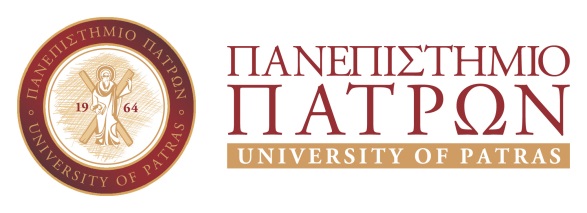 Α/ΑΠΕΡΙΓΡΑΦΗΠΟΣΟΤΗΤΑΔΑΠΑΝΗ ΣΕ €1Συντήρηση - επισκευές  εδράνων   σε αίθουσες  του campus του Πανεπιστημίου στο Μεσολόγγι Κατ ́αποκοπήνΦΠΑ 24%ΣΥΝΟΛΟΣΥΝΟΛΟ (Ολογράφως):ΣΥΝΟΛΟ (Ολογράφως):ΣΥΝΟΛΟ (Ολογράφως):ΣΥΝΟΛΟ (Ολογράφως):